МУНИЦИПАЛЬНОЕ АВТОНОМНОЕ ДОШКОЛЬНОЕ ОБРАЗОВАТЕЛЬНОЕ УЧРЕЖДЕНИЕ ДЕТСКИЙ САД № 460620012, г. Екатеринбург ул.  Ильича, 50 б, тел.: 320-36-10, 320-39-99; detsad460@mail.ruГОРОДСКОЙ ОБРАЗОВАТЕЛЬНЫЙ ПРОЕКТ «ДОБРЫЙ ГОРОД»ФЕСТИВАЛЬ «ЮНЫЙ АРХИТЕКТОР»ПОЗНАВАТЕЛЬНО-ТВОРЧЕСКИЙ ПРОЕКТ«МОЁ УСПЕШНОЕ БУДУЩЕЕ.  Я АРХИТЕКТОР!»Составил: Голикова Н.К., заместитель заведующего по ВМРМАДОУ-детский сад № 460В реализации проекта участвовали:
Бородина К.В., Игумнова Н.В., Возгутдинова К.П., Заборенко Е.А. воспитатели
творческая команда воспитанников старших и подготовительных к школе групп, 
их родители ( законные представители)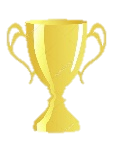 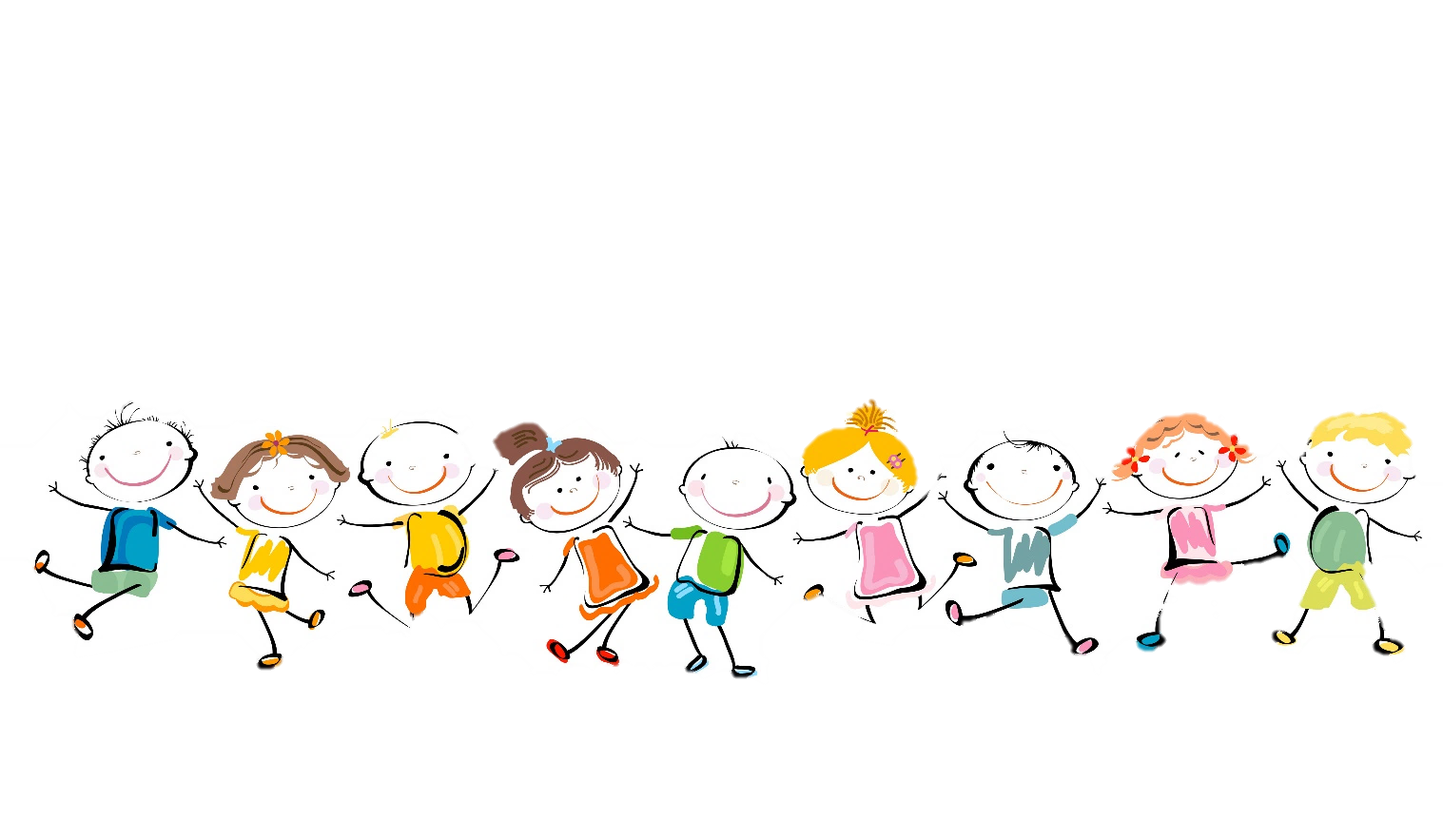       г. Екатеринбург, 2019 г.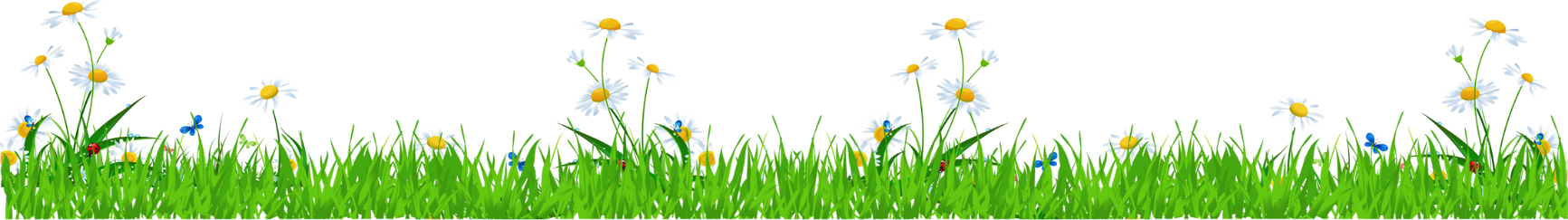 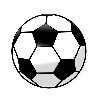 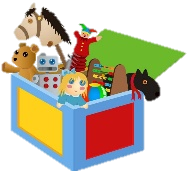 1Название Фестиваля в рамках Городского образовательного проекта «Добрый город»Городской образовательный проект «ДОБРЫЙ ГОРОД» Фестиваль «ЮНЫЙ АРХИТЕКТОР»Тема проекта«МОЁ УСПЕШНОЕ БУДУЩЕЕ. Я АРХИТЕКТОР!» профессиональная ориентация воспитанников старшего дошкольного возраста (формирование знаний об архитектуре, архитектура Екатеринбурга, ТЕАТР вчера, сегодня, завтра)Актуальность проектаВажно сформировать первичные представления о разнообразии мира профессий. Пополнить и обогатить представления о профессии архитектора; на основе системного анализа развития архитектуры как деятельности человека, выявить предпосылки появления новой профессии.Постановка проблемыВ каком возрасте ребенок может выбрать для себя кем стать? Конечно к этому нужно готовить уже с детского сада. В настоящее время наблюдается глубочайшее противоречие между возрастанием значимости профессий по принципу «престижности» и потребностью в высококвалифицированных специалистах. Существует проблема внедрения раннего профориентационного воспитания дошкольников. Чем разнообразнее представления дошкольника о мире профессий, тем этот мир ярче и привлекательнее для него. Также в проекте решается проблема регионального проекта «Уральская инженерная школа» через приобщение дошкольников к миру конструктивного творчества и моделирования. Цель, задачи проектаЦель: ранняя профориентация, формирование у дошкольников эмоционального отношения к профессиональному миру взрослых, для успешной социализации.Задачи: Для воспитанников:- Формировать представление об архитектуре как одном из видов изобразительного искусства. - Познакомить с различными типами архитектурных строений (жилой дом, культурные учреждения (театры), культовые постройки, детские сады, школы).- Формировать представление о назначении архитектурного сооружения (функции). - Познакомить со средствами выразительности архитектурного сооружения (форма, цвет, объем, декор, материал). - Формировать представление о связи архитектурного сооружения с культурой страны, воспитывать патриотические чувства. - Познакомить с профессией «архитектор». - Формировать представление о традициях архитектуры Екатеринбурга, познакомить с наиболее яркими типами архитектурных строений, их особенностями.− пополнить и конкретизировать представления детей о профессиональной деятельности архитектора;− развивать познавательно-исследовательские и конструктивно-творческие способности дошкольников;− мотивировать к обучению, через систему активных методов познавательной и профориентационной игры;− познакомить дошкольников с архитектурным наследием города, архитектурой театральных зданий;− обогатить активный словарь дошкольника, новыми понятиями- познакомить дошкольников с некоторыми элементами архитектурной графики и композиции, на примере театральных зданий (эстетические части: балконы, эркер, скульптура), способами их выполнения в конструировании, моделировании.Для родителей (законных представителей):•	Способствовать зарождению профессионально ориентированных интересов и склонностей у детей под влиянием личного примера.•	Способствовать формированию у ребенка дошкольного возраста готовности самостоятельно и осознанно делать профессиональные и нравственные выборы.Для педагогов:- создать информационную базу, по теме проекта;- способствовать зарождению профессионально ориентированных интересов и склонностей у детей под влиянием сюжетно-ролевых игр и учебных предметов- предоставить возможность воспитанникам «примерить на себя различные профессии» в игровой ситуации;- разработать методическое сопровождение по ранней профориентации детей дошкольного возраста в мире профессий.Участники проекта*Бородина К.В., Игумнова Н.В., Возгутдинова К.П., Заборенко Е.А. воспитатели МАДОУ детский сад №460,*Творческая команда воспитанников старших и подготовительных к школе групп, 
*Родители (законные представители) воспитанниковТип проектапознавательно- творческийСрок реализациикраткосрочный Формы работыгрупповая Используемые технологии, методы и приемы работытехнологии деятельностного типа: проектной деятельности, ИКТ-технологии, технология творческого конструирования и моделирования из конструкторов и бросового материала (Куцаковой Л.В.), дизайн-технология, игровые технологии, социокультурные технологии (групповой сбор). Экскурсии, наглядно-практические, словесные методы, методы создания художественных изображений (рисование), методы проблемного обучения (модель трех вопросов).Используемые средства (оборудование и материалы)Мультимедийная доска, проектор, ноутбук. Различные виды конструкторов. Альбомы профессий «Кем мне быть?». Словарь. Энциклопедическая справка. Фотоальбомы «Театры Екатеринбурга», «Необычные театры мира».  
Альбом детских рисунков «Театр вчера, сегодня, завтра»Ожидаемые результатыУ детей сформирован образ «Я — профессионал», что обеспечивает преемственность в рамках непрерывного образования. Воспитанники получили возможность расширить и пополнить знания о профессиях, активизировали словарный запас. Воспитанники овладели умениями совместной со взрослыми познавательно-исследовательской деятельностиВоспитанники овладели навыками индивидуального и группового конструирования театральных зданий по образцу и замыслу из конструкторов различных видовВоспитанники имеют представления о 5-6 театрах Екатеринбурга и их репертуаре. Возвращена семейная традиция «Театральный выходной».Оценка результатовВ рамках проекта «ДОБРЫЙ ГОРОД» фестиваль «ЮНЫЙ АРХИТЕКТОР» реализация поставленной цели в области театральной архитектуры, познание архитектурных элементов графики и композиции, знакомство с театрами Екатеринбурга достигнута, поставленные задачи выполнены. Дети овладели заявленными в целеполагании компетентностями. Обогащен познавательно-исследовательский, конструктивно -технический и культурный опыт детей Педагоги удовлетворены проведенной работой и результатами. Собран и систематизирован весь материал по темеУ родителей появился интерес к образовательному процессу, развитию творчества, знаний и умений у детей, желание общаться с педагогом, участвовать в жизни группы.Совместная деятельность ребенок-родитель-педагог способствовала созданию условий к укреплению партнёрских связейПрактическая значимость проектаУ воспитанников сформированы элементарные представления об архитектуре: различных типов архитектурных строений, их функционального назначения, а также средств выразительности, которые используются при их создании. Вся работа по знакомству с архитектурой проводится с позиции изучения особенностей: функциональных, эстетических, конструктивных. Детям рассказывают, что все здания, постройки сооружаются для удовлетворения определённой потребности (функции): магазин – для организации торговли, музей – для хранения произведений искусства, жилые строения – для быта людей. Ребенок осознаёт зависимость между внешним видом архитектурного сооружения и его функциональным назначением. Эстетика архитектурного сооружения – важная особенность, на которую ребенок прежде всего обращает внимание. Это внешний и внутренний облик сооружения. Красота, привлекательность должна присутствовать в каждом здании. Это гармония композиционной формы и деталей оформления. Архитектурные сооружения – это часто произведения искусства. Чтобы ребенок это увидел, необходимо показать ему средства выразительности. Создано пособие с обучающим и развивающим потенциалом в рамках рассматриваемой темы для педагогов, детей и их родителей (законных представителей) воспитанников.Практическая значимость проекта отмечена родителями (законными представителями) творческой группы воспитанников.Перспективы развития проектаСодержание и технологическое построение проекта позволяет осуществить его продолжение в направлении творческой конструктивно-модельной деятельности дошкольников по проектированию театрального настоящего и будущего Екатеринбурга. Организовать выставку театров будущего, с привлечением воспитанников и их родителей (законных представителей) всех возрастных групп.Список используемых источниковАбрамова Г. С. Возрастная психология. Учебник. – М.: ЮРАЙТ, 2016 Виноградова Н.А. Образовательные проекты в детском саду. Пособие для воспитателей и родителей / М.: Айрис-Пресс, 2012.Гусева Т. Кем быть? // Поем, танцуем и рисуем. – 2014. – №6 Евдокимова Е.С. Технология проектирования в ДОУ / Е.С. Евдокимова. - М.: ТЦ Сфера, 2012.Журавлева В.Н. Проектная деятельность старших дошкольников. Пособие / Волгоград: Учитель, 2011. 5. Л.В. Куцакова Конструирование из строительного материала /М.:Мозаика-Синтез, 2014.Загадки о профессиях.URL: http://www.prozagadki.ru/ drugie-zagadki/zagadki-o-professijakh/ Картотека пальчиковой гимнастики по лексическим темам. Социальная сеть работников образования «Наша сеть». URL: http://nsportal.ru/detskii-sad/logopediya/kartotekapalchikovoi-gimnastiki-po-leksicheskim-temam Кондрашов В. П. Введение дошкольников в мир профессий: Учебно-методическое пособие. – Балашов: Издательство «Николаев», 2012 Л.Л. Тимофеева Современные формы организации детских видов деятельности/М: Центр педагогического образования, 2015.Н.Н.Тятюшкина, ©Н.В Сивацкая. Архитектура для дошкольников. / Под общей редакцией А.В. Корзун - 2016Поговорки народов мира. Труд. Мастерство. Опыт. URL: http://pogovorka.yaxy.ru/team_060.htm Потапова Т. В. Беседы с дошкольниками о профессиях – М.: Сфера, 2005 Шаламова Е. И. Реализация образовательной области «Труд» в процессе ознакомления детей старшего дошкольного возраста с профессиями: Учебно-методическое пособие – СПб: Детство-Пресс, 2016 Шорыгина Т. А. Профессии. Какие они? Книга для воспитателей, гувернеров и родителей. М.: Гном, 2016 